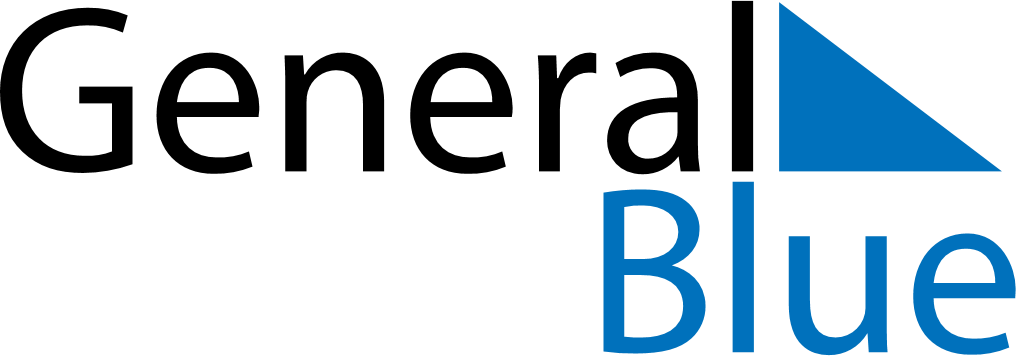 February 2021February 2021February 2021SpainSpainMONTUEWEDTHUFRISATSUN12345678910111213141516171819202122232425262728